ИЗДЕЛИЯ ЭЛЕКТРОУСТАНОВОЧНЫЕ: розетки электрические ТМ «STEKKER СЕРИИ PSTМОДЕЛи: PST16-20-20, PST16-20-44, PST16-21-20, PST16-21-44, PST16-30-20, PST16-31-20, PST16-50-20, PST16-51-20, PST16-60-20, PST16-61-20Инструкция по эксплуатации и технический паспортОписание устройства и назначениеРозетки электрические ТМ «STEKKER» серии PST – стационарные штепсельные розетки, предназначенные для подключения электроприборов или другого оборудования бытового или аналогичного назначения к однофазным сетям переменного тока с номинальным напряжением не более 250В и номинальным током не более 16А в помещениях жилого и производственного фонда. Розетки предназначены для использования только внутри помещений.Технические характеристики**Представленные в данном руководстве технические характеристики могут незначительно отличаться в зависимости от партии производства. Производитель имеет право вносить изменения в конструкцию товара без предварительного уведомления (см. на упаковке)**Данная степень защиты достигается только если розетка в закрытом виде, или с использованием вилки со степенью защиты IP44.КомплектацияРозетка.Упаковка.Инструкция.Требования эксплуатации и меры предосторожностиУстройство предназначено для работы в сетях переменного тока не более 16А и с номинальным сетевым напряжением не более 250В, которое может быть опасным. Подключение устройства должно осуществляться лицами, имеющими необходимую квалификацию. Обратитесь к квалифицированному электрику.Установка и подключение устройства осуществляется только при отключенном электропитании.Запрещена установка розеток снаружи помещений.Эксплуатация розеток при температуре окружающей среды выше 35°С запрещена. Запрещена эксплуатация прибора с поврежденным корпусом, а также, с поврежденной изоляцией входного или выходного кабеля.Радиоактивные и ядовитые вещества в состав устройства не входят.ПодключениеДостаньте прибор из упаковки: проверьте внешний вид и наличие всей необходимой комплектации.Убедитесь, что электропитание отключено. Убедитесь, что подключаемая нагрузка не превышает допустимую нагрузку прибора.Подведите подключаемые провода к месту установки розетки.Подденьте и отсоедините основание от корпуса розетки.Закрепите основание розетки на месте установки.Прорежьте в необходимом месте корпуса отверстие для ввода кабеля.Введите кабели с подключаемыми проводами в заготовленные отверстия розетки.Осуществите подключение устройства. Установите и защелкните верхнюю часть розетки. Включите электропитание.Проверьте работоспособность розетки.Характерные неисправности и способы их устраненияЕсли при помощи произведенных действий не удалось устранить неисправность, то дальнейший ремонт не целесообразен (неисправимый дефект). Обратитесь в место продажи товара.ХранениеУстройство в упаковке хранится в картонных коробках, в ящиках или на стеллажах в сухих и отапливаемых помещениях.ТранспортировкаТовар в упаковке пригоден для транспортировки автомобильным, железнодорожным, морским или авиационным транспортом.УтилизацияТовар не содержит в своем составе дорогостоящих или токсичных материалов и комплектующих деталей, требующих специальной утилизации. По окончании эксплуатации прибор должен быть утилизирован в соответствии с правилами утилизации твердых бытовых отходов из пластика.СертификацияПродукция сертифицирована на соответствие требованиям ТР ТС 004/2011 «О безопасности низковольтного оборудования», ТР ЕАЭС 037/2016 «Об ограничении применения опасных веществ в изделиях электротехники и радиоэлектроники». Продукция изготовлена в соответствии с Директивами 2014/35/EU «Низковольтное оборудование».Информация об изготовителе и дата производстваИзготовитель: Унитарное предприятие «Элект» ОО «БелТИЗ», ул. Комсомольская, д. 11/5, г. Витебск, Республика Беларусь. Уполномоченный представитель: ООО «Штекер Свисс Групп», 117403, г. Москва, Востряковский проезд, д.10Б, стр.7, к.27. Телефон: +7 (499) 394-48-36.Произведено в Республике Беларусь.Гарантийные обязательстваГарантия на товар составляет 1 год (12 месяцев) со дня продажи.Гарантийные обязательства осуществляются на месте продажи товара. Началом гарантийного срока считается дата продажи товара, которая устанавливается на основании документов (или копий документов) удостоверяющих факт продажи, либо заполненного гарантийного талона (с указанием даты продажи, наименования изделия, даты окончания гарантии, подписи продавца, печати магазина).В случае отсутствия возможности точного установления даты продажи, гарантийный срок отсчитывается от даты производства товара, которая нанесена на корпус товара в виде надписи, гравировки или стикерованием. Гарантийные обязательства не выполняются при наличии механических повреждений товара или нарушения правил эксплуатации, хранения или транспортировки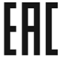 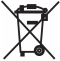 МодельPST16-20-20PST16-20-44PST16-21-20PST16-21-44PST16-30-20PST16-31-20PST16-50-20PST16-51-20PST16-60-20PST16-61-20Номинальное напряжение~250В~250В~250В~250В~250В~250В~250В~250В~250В~250ВНоминальный ток16А16А16А16А16А16А16А16А16А16АТип розетки по виду установкиОткрытой установкиОткрытой установкиОткрытой установкиОткрытой установкиОткрытой установкиОткрытой установкиОткрытой установкиОткрытой установкиОткрытой установкиОткрытой установкиНаличие заземляющего контактаНетНетДаДаНетДаНетДаНетДаТип розетки по типу зажимовС винтовыми зажимамиС винтовыми зажимамиС винтовыми зажимамиС винтовыми зажимамиС винтовыми зажимамиС винтовыми зажимамиС винтовыми зажимамиС винтовыми зажимамиС винтовыми зажимамиС винтовыми зажимамиНаличие крышкиНетДаНетДаНетНетНетНетНетНетТип розетки по подключению2P2P2P+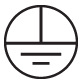 2P+2P2P2P2P2P2PКоличество розеток1111223344Максимальное сечение подключаемых проводников2,5мм22,5мм22,5мм22,5мм22,5мм22,5мм22,5мм22,5мм22,5мм22,5мм2Материал корпусаABS пластикABS пластикABS пластикABS пластикABS пластикABS пластикABS пластикABS пластикABS пластикABS пластикГабаритные размерыСм. на упаковкеСм. на упаковкеСм. на упаковкеСм. на упаковкеСм. на упаковкеСм. на упаковкеСм. на упаковкеСм. на упаковкеСм. на упаковкеСм. на упаковкеЦвет корпусаСм. на упаковкеСм. на упаковкеСм. на упаковкеСм. на упаковкеСм. на упаковкеСм. на упаковкеСм. на упаковкеСм. на упаковкеСм. на упаковкеСм. на упаковкеРабочая температура0.. +35°С0.. +35°С0.. +35°С0.. +35°С0.. +35°С0.. +35°С0.. +35°С0.. +35°С0.. +35°С0.. +35°СКлиматическое исполнениеУХЛ4УХЛ4УХЛ4УХЛ4УХЛ4УХЛ4УХЛ4УХЛ4УХЛ4УХЛ4Степень защиты от пыли и влагиIP20IP44**IP20IP20IP20IP20IP20IP20IP20IP20Срок службы 5 лет5 лет5 лет5 лет5 лет5 лет5 лет5 лет5 лет5 летВнешние проявления и дополнительные признаки неисправностиВероятная причинаМетод устраненияПодключенное устройство не работаетОтсутствует напряжение в питающей сетиПроверьте наличие напряжения питающей сети и, при необходимости, устраните неисправностьПодключенное устройство не работаетПлохой контактПроверьте контакты в схеме подключения и устраните неисправностьПодключенное устройство не работаетПоврежден питающий кабельПроверьте целостность цепей и целостность изоляции